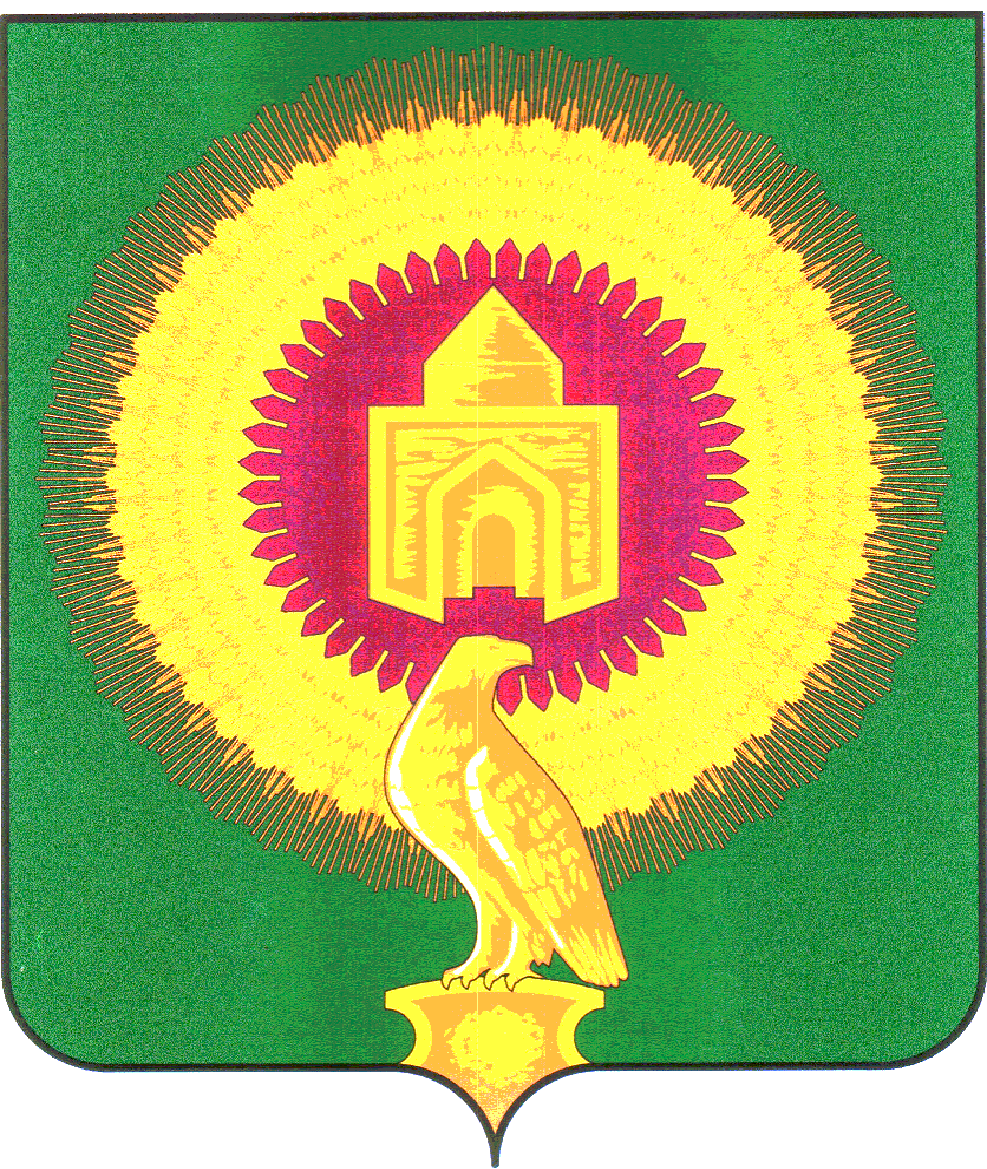 от    02.02.2021 № 07О проведении публичных слушаний                                                                                       по внесению изменений в Генеральный план                                                                                Казановского сельского поселения                                                                                 Варненского муниципального района, Челябинской области          В соответствии со статьей 28 Федерального Закона №131 «Об общих принципах организации местного самоуправления в Российской Федерации» от 06.10.2003г., статьями 31-33 Градостроительного кодекса Российской Федерации, Уставом Казановского сельского поселения Варненского муниципального района, Администрация Казановского сельского поселения Варненского муниципального района Челябинской областиПОСТАНОВЛЯЕТ: 1.   Провести публичные слушания по проекту внесения изменений в Правила землепользования и застройки Казановского сельского поселения, Варненского муниципального района, Челябинской области. 02 марта 2021г., в 10.30 по адресу: п. Казановка, ул. Центральная, д. 108а (здание администрации сельского поселения).2.  Создать рабочую группу по подготовке и проведению публичных слушаний в составе согласно приложению 1.                                                                         3. Утвердить план мероприятий по подготовке и проведению публичных слушаний согласно приложению 2.                                                                                           4. С проектом Правила землепользования и застройки Казановского сельского поселения, Варненского муниципального района, Челябинской области можно ознакомиться на официальном сайте Варненского муниципального района varna74.ru (деятельность-градостроительная деятельность)  или  по адресу: с. Варна, ул. Советская, д. 135, каб. 2 (у заместителя начальника Управления строительства и ЖКХ  по вопросам архитектуры и градостроительства), а так же в администрации сельского поселения по адресу: п. Казановка, ул. Центральная, д. 108а.    5. Установить, что предложения и замечания по проекту могут быть направлены по адресу:457200 ул. Советская, 135, каб. 2 (заместителю начальника Управления строительства и ЖКХ  по вопросам архитектуры и градостроительства), или по e-mail: stroivarna74@mail.ru.                                                                   6.  Настоящее постановление вступает в силу с момента подписания.                                     7. Настоящее постановление подлежит официальному опубликованию в средствах массовой информации и на официальном сайте Казановского сельского поселения.       Глава Казановского сельского поселения                         Т.Н. Коломыцева   АДМИНИСТРАЦИЯ                                                                        КАЗАНОВСКОГО СЕЛЬСКОГО ПОСЕЛЕНИЯВАРНЕНСКОГО МУНИЦИПАЛЬНОГО РАЙОНАЧЕЛЯБИНСКОЙ ОБЛАСТИПОСТАНОВЛЕНИЕ